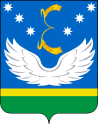           АДМИНИСТРАЦИЯ        МУНИЦИПАЛЬНОГО              ОБРАЗОВАНИЯ        КРЫЛОВСКИЙ РАЙОН    Орджоникидзе, ул., д. 43, ст-ца. Крыловская,                 Краснодарский край, 352080,                 e-mail: adm@krilovskaya.ru  тел.: (86161)3-14-84,ф.: 35-7-84 ИНН 2338007747                 _20.06.2022___  № ___________________      На №_______________  от___________________Заключениеоб оценке регулирующего воздействияпроекта постановления администрации муниципального образования Крыловский район «О создании коворкинг-центра на территории муниципального образования Крыловский район»         Администрация муниципального образования Крыловский район в лице отдела   экономического  развития администрации муниципального образования Крыловский район как уполномоченного органа по проведению оценки регулирующего воздействия проектов муниципальных нормативных  правовых  актов  муниципального  образования  Крыловский район рассмотрела проект постановления администрации муниципального образования Крыловский район «О создании коворкинг-центра на территории муниципального образования Крыловский район»  (далее - проект), внесенный отделом экономического развития 26 мая 2022 года, для подготовки настоящего Заключения и сообщает следующее.В соответствии с Порядком проведения оценки регулирующего воздействия проектов муниципальных нормативных правовых актов муниципального образования Крыловский район, устанавливающих новые или изменяющих  ранее предусмотренные муниципальными нормативными правовыми актами обязательные требования  для субъектов предпринимательской и иной экономиической деятельности, обязанности для субъектов инвестиционной деятельности, утвержденным постановлением администрации муниципального образования Крыловский район от 31 марта 2022 года № 151  (далее – Порядок проведения оценки регулирующего воздействия) проект подлежит проведению оценки регулирующего воздействия.По результатам рассмотрения установлено, что при подготовке проекта требования Порядка разработчиком соблюдены.Проект направлен разработчиком для проведения оценки регулирующеговоздействия впервые.Проведен анализ результатов исследований, проводимых регулирующим органом с учетом установления полноты рассмотрения всех возможных вариантов правового регулирования выявленной проблемы, а также эффективности способов решения проблемы в сравнении с действующим на момент проведения процедуры оценки регулирующего воздействия правовым регулированием рассматриваемой сферы общественных отношений.Разработчиком предложен один вариант правового регулирования - принятие муниципального правового акта, утверждающего Положение о коворкинг-центре муниципального образования Крыловский район (далее – Положение).В качестве альтернативы рассмотрен вариант непринятия муниципального нормативного правового акта.          Проведено сравнение указанных вариантов правового регулирования. Выбор варианта правового регулирования сделан, исходя из оценки возможности достижения заявленных целей правового регулирования. Учтено, что вариант невмешательства органа местного самоуправления в условиях отсутствия правового регулирования в данной сфере общественных отношений противоречит требованиям главы администрации (губернатора) Краснодарского края и рекомендациям администрации Краснодарского края в лице департамента инвестиций и развития малого и среднего предпринимательства.  Проблема, на решение которой направлено предлагаемое проектом правовое регулирование, заключается в  отсутствии разработанной нормативной базы по данному направлению.Рассматриваемым проектом утвердить Положение о коворкинг-центре муниципального образования Крыловский район, которое регулирует деятельность коворкинг-центра, определяет его цели, задачи, функции, порядок организации работы, реорганизации и ликвидации.Проведена оценка эффективности предложенных регулирующим (он же уполномоченный)  органом вариантов правового регулирования, основанных на сведениях, содержащихся в проекте постановления, и установлено следующее:   проблема Регулирующим органом сформулирована точно;определены потенциальные адресаты предлагаемого правового регулирования: субъекты малого и среднего предпринимательства, крестьянско-фермерские хозяйства, граждане, не являющиеся предпринимателями и применяющими специальный налоговый режим «Налог на профессиональный доход» (самозанятые граждане), органы местного самоуправления на территории муниципального образования Крыловский район.  количественная оценка участников не ограничена, определить точное количество не представляется возможным;цель предлагаемого правового регулирования направлены на решение выявленной проблемы выбрана объективно;сроки достижения заявленных целей совпадают с датой вступления в силу правового регулирования, в связи с чем отсутствует необходимость в последующем мониторинге их достижения; дополнительных расходов потенциальных адресатов предлагаемого правового регулирования, а также расходов местного бюджета (бюджета муниципального образования Крыловский район), связанных с введением предлагаемого правового регулирования, не предполагается, так как у предпринимателей и самозанятых гражан не предполагается взимания платы за использование рабочего места в коворкинг-центре, а у бюджета – дополнительных расходов в связи с тем, что коворкинг-центры разсполагаются на существующей муниципальной имущественной базе;риски введения предлагаемого правового регулирования отсутствуют.В соответствии с Положением установлено следующее:1. Потенциальными группами участников общественных отношений, интересы которых будут затронуты правовым регулированием, являются:Юридические лица, индивидуальные предприниматели, граждане района, не являющиеся предпринимателями и применяющими специальный налоговый режим «Налог на профессиональный доход» (самозанятые граждане)на территории муниципального образования Крыловский район. 2. Проблема, на решение которой направлено правовое регулирование, заключается в следующем:- отсутствие  на территории МО  Крыловский район информационно-коммуникационных пространств для субъектов МСП и самозанятых граждан;- необходимого оборудования для обеспечения индивидуальной или групповой работы субъектов МСП и самозанятых граждан.  Предлагается утвердить:- Положение о коворкинг-центре муниципального образования Крыловский район;- Порядок деятельности коворкинг-центра. Предусмотренное проектом правовое регулирование иными правовыми, информационными или организационными средствами не представляется возможным.3. Цель предлагаемого правового регулирования: приведение нормативно-правовой базы, регулирующих данную сферу в соответствие с требованиями действующего законодательства, установленным законодательством Российской Федерации и Краснодарского края: реализация Федерального закона от 24 июля 2007 года № 209-ФЗ «О развитии малого и среднего предпринимательства в Российской Федерации» и Плана обеспечения устойчивого развития экономики и социальной стабильности в Краснодарском крае от 11 марта 2022 года, соответствует принципам правового регулирования. 4. Проект не предусматривает положения, которыми изменяется содержание прав  и обязательных требований субъектов предпринимательской и иной  экономической деятельности, прав и обязанностей субъектов инвестиционной деятельности. Положение разрабатывается в целях создания условий для эффективной адаптации  субъектов МСП и самозанятых граждан Крыловского района к условиям, складывающимся в рамках внешнего санкционного давления и смягчения его последствий.5. Риски недостижения целей правового регулирования, а также возможные негативные последствия от введения правового регулирования для экономического развития муниципального образования Крыловский район отсутствуют.6. Дополнительные расходы бюджета муниципального образования Крыловский район, понесенные от регулирующего воздействия предлагаемого проекта муниципального нормативного правового акта, не предполагаются.Рассчитать размер всех возможных расходов по группе потенциальных адресатов правового регулирования не представляется возможным, в связи с тем, что неограничено количество заявителей на установление данной нормы.Необоснованные расходы, связанные с регулирующим воздействием проекта, отсутствуют. 7. В соответствии с Порядком уполномоченный орган провел публичные консультации по проекту в период с 26 апрелямая 2022 по 10 июня 2022 года.8. Уведомление о проводимых публичных консультациях было размещено    на официальном сайте администрации муниципального образования Крыловский район (https://krilovskaya.ru/item/1159687).Кроме того, проект направлялся индивидуальному предпринимателю С.Ф. Данилову, руководителю ООО «Кристалл» С.В.  с которыми заключены соглашения о взаимодействии при проведении оценки регулирующего воздействия. 9.  В период проведения публичных консультаций замечаний и предложений от участников публичных консультаций по проекту не поступало.         10. В связи с тем, что проект  муниципального нормативного правового акта не содержит положений, устанавливающих или изменяющих ранее предусмотренные, определена низкая степень регулирующего воздействия.  11.  По результатам оценки регулирующего воздействия сделаны выводы об отсутствии в представленном проекте положений, вводящих избыточные обязательные требования для субъектов предпринимательской и иной экономической деятельности, обязанности, запреты и ограничения для субъектов инвестиционной деятельности или способствующих их введению, оказывающих негативное влияние на отрасли экономики  муниципального образования Крыловский район, способствующих возникновению необоснованных расходов субъектов предпринимательской и иной экономической деятельности, субъектов инвестиционной деятельности, а также необоснованных расходов местного бюджета (бюджета муниципального образования Крыловский район), и о возможности дальнейшего согласования проекта данного постановления администрации  муниципального образования Крыловский район.Начальник отдела экономического развития администрации муниципального образования Крыловский район                                                                             С.В. Киселева     